Результаты анонимного анкетирования родителей общеобразовательных организаций Пограничного муниципального округа по состоянию на 01 марта 2022 года «Школьное питание глазами родителей»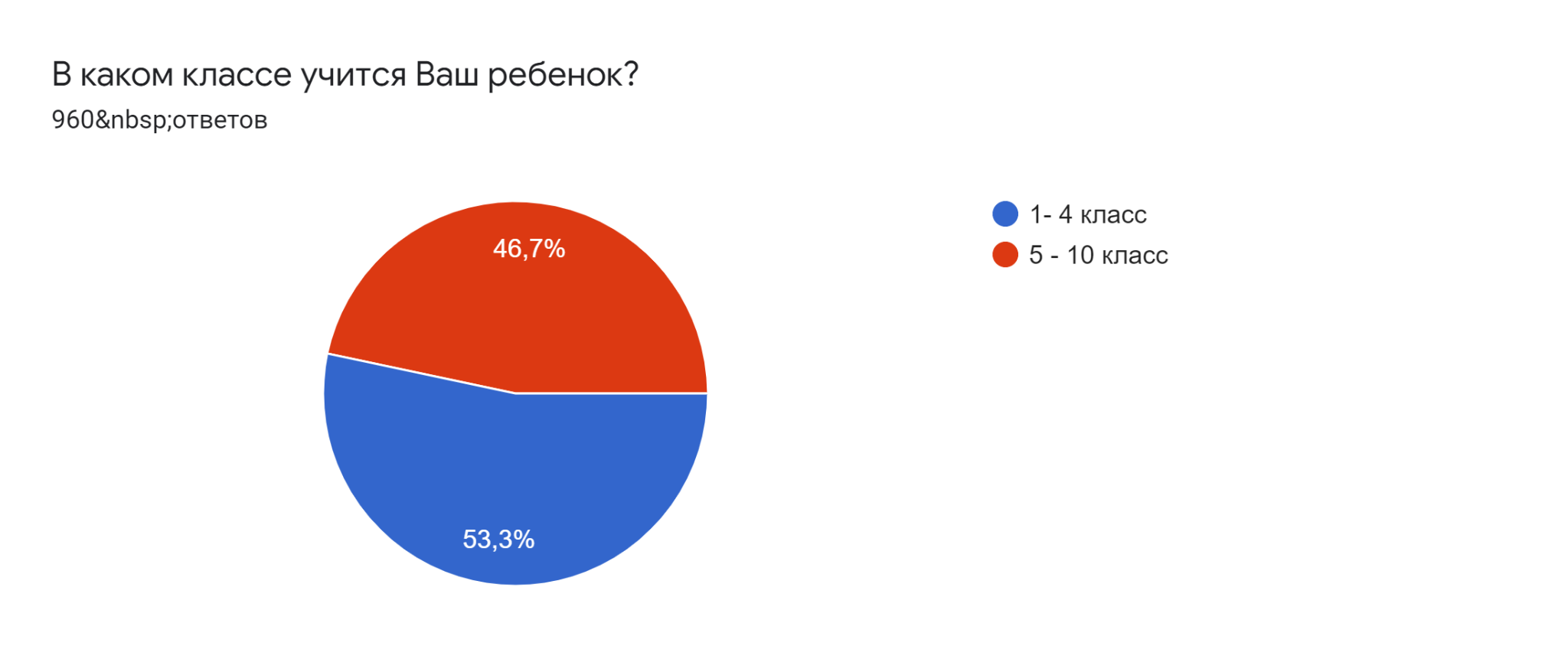 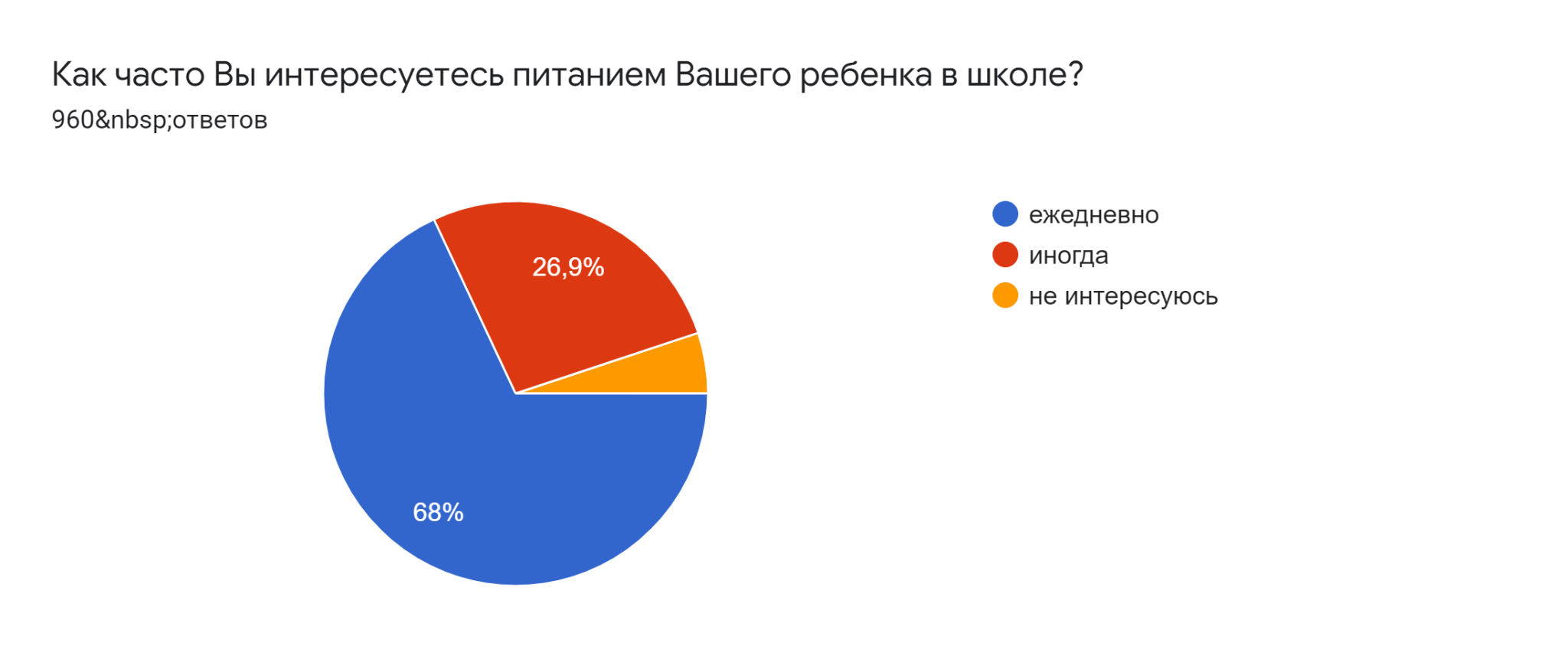 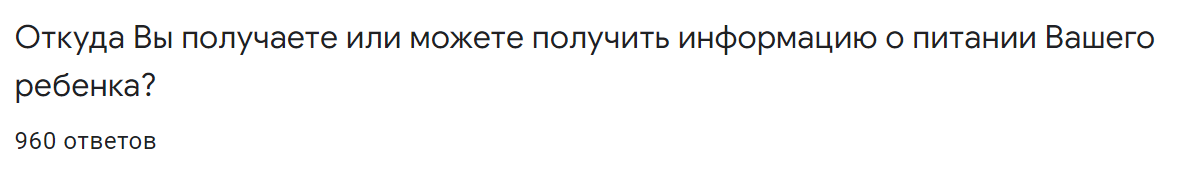 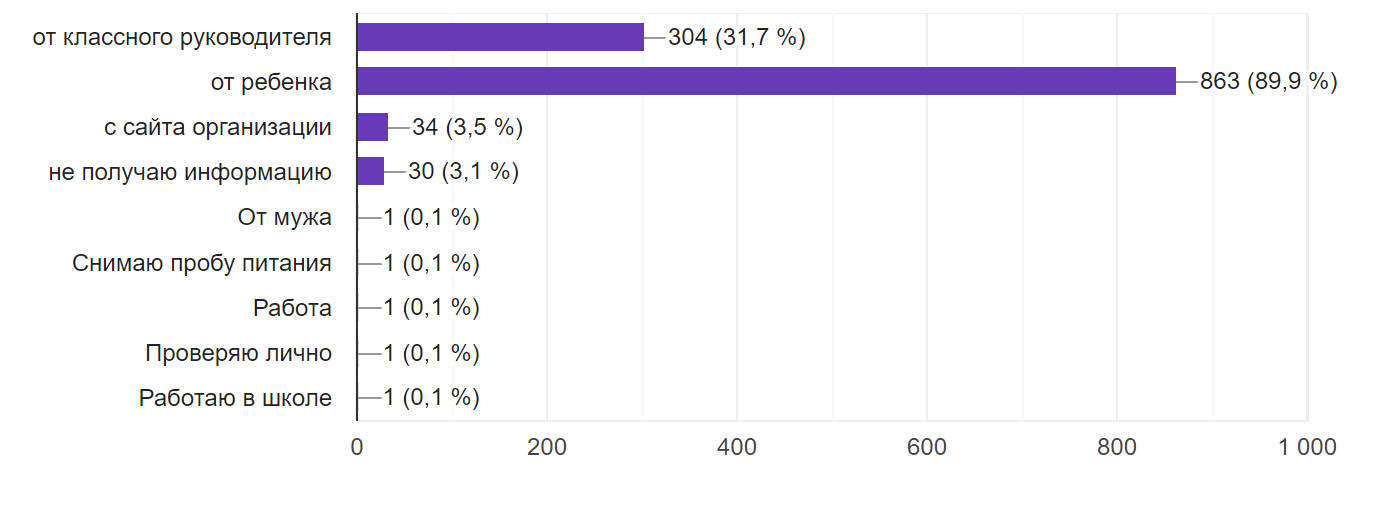 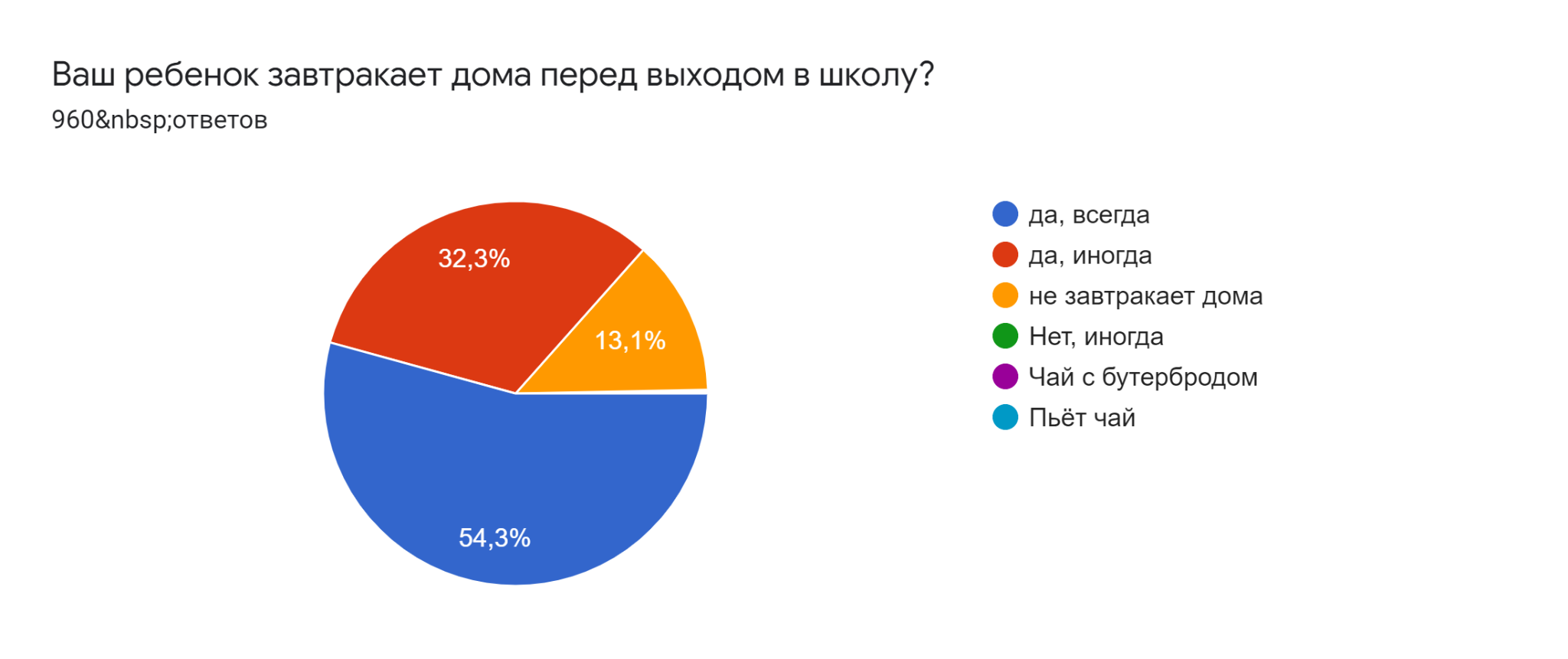 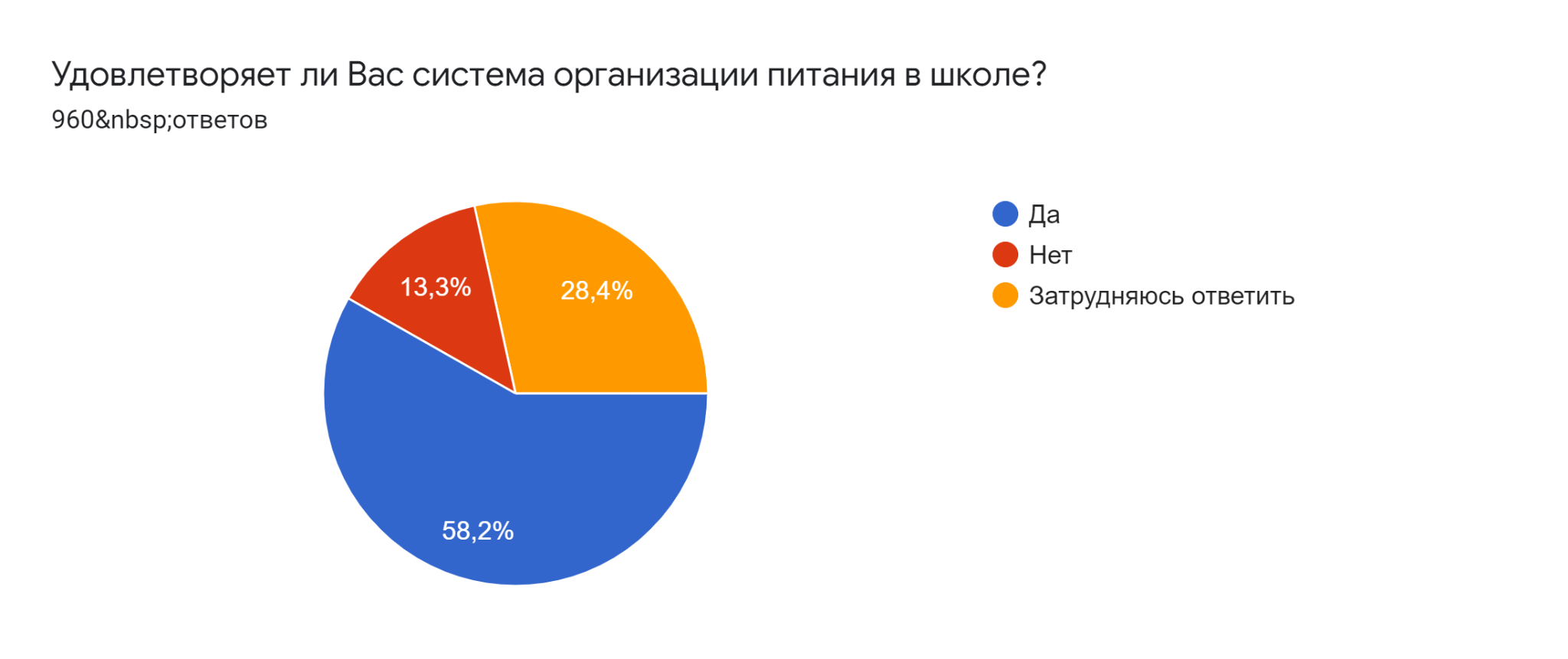 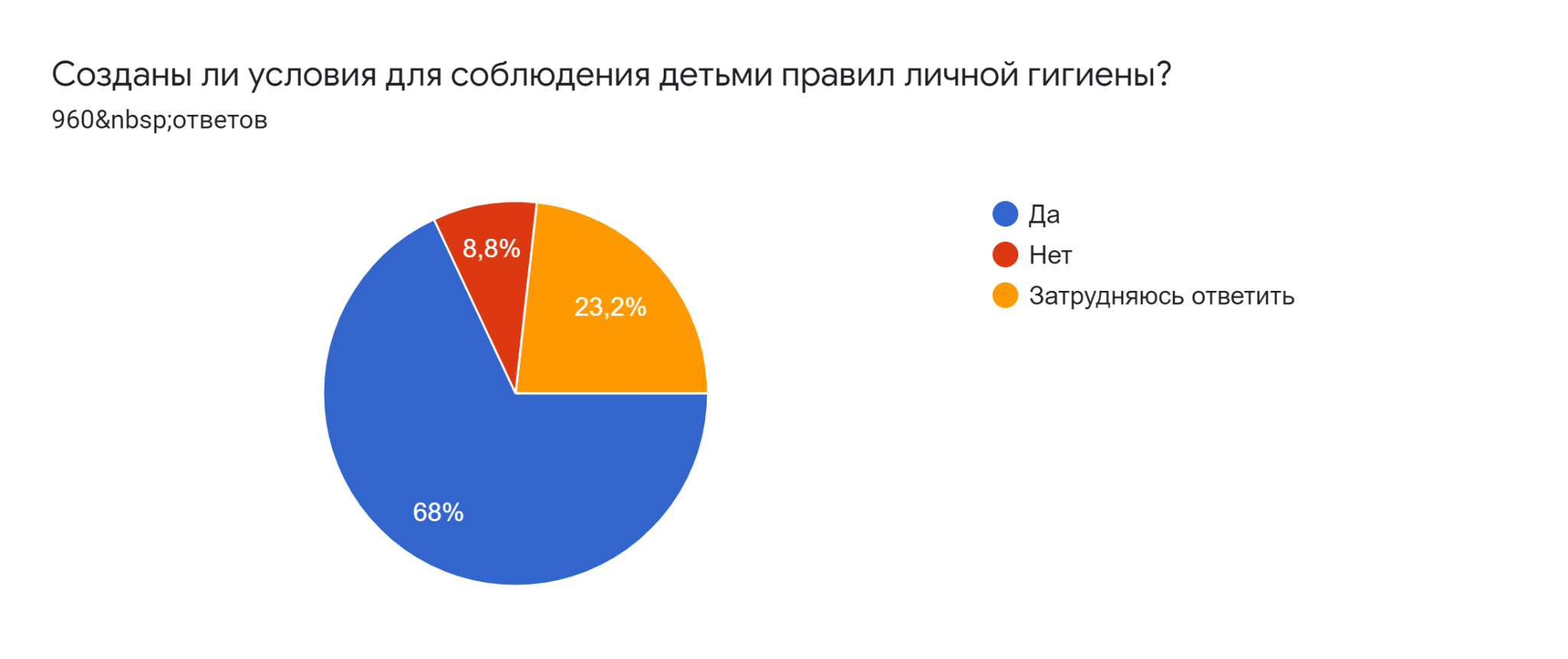 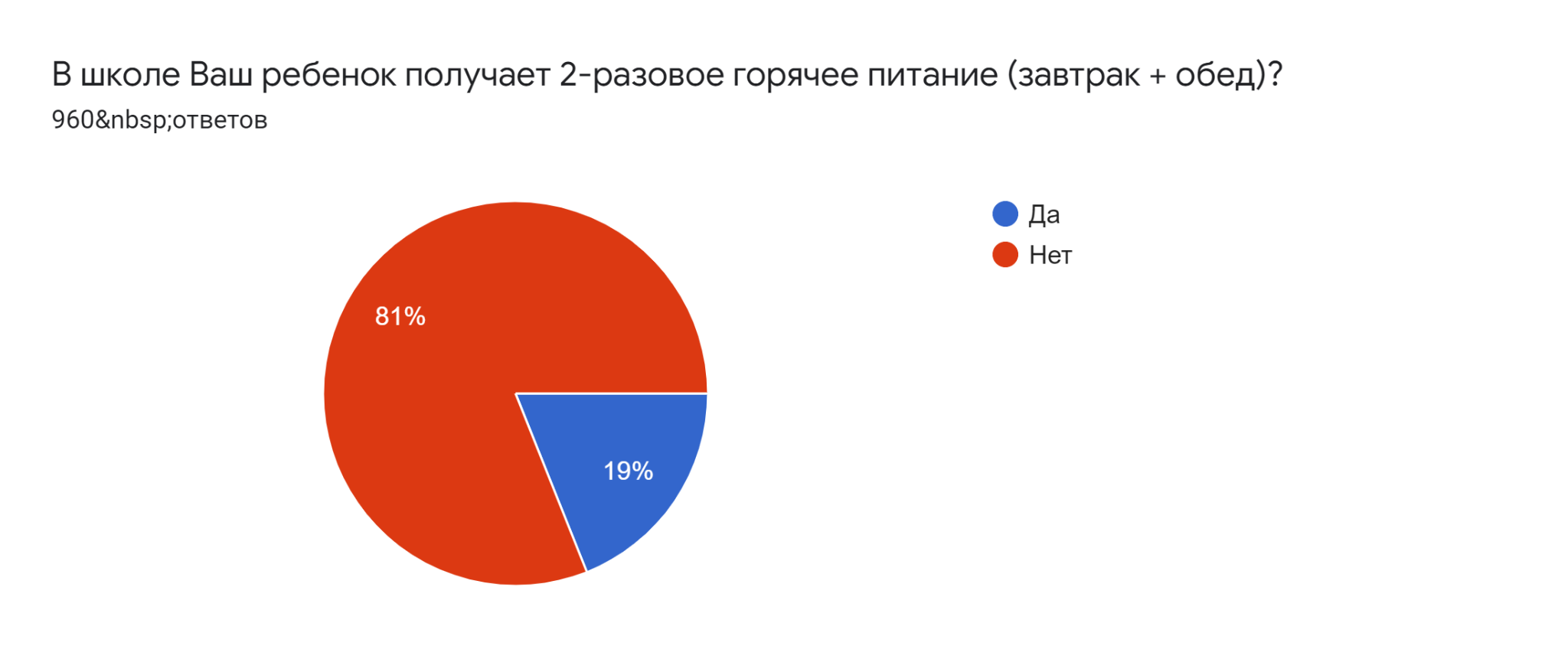 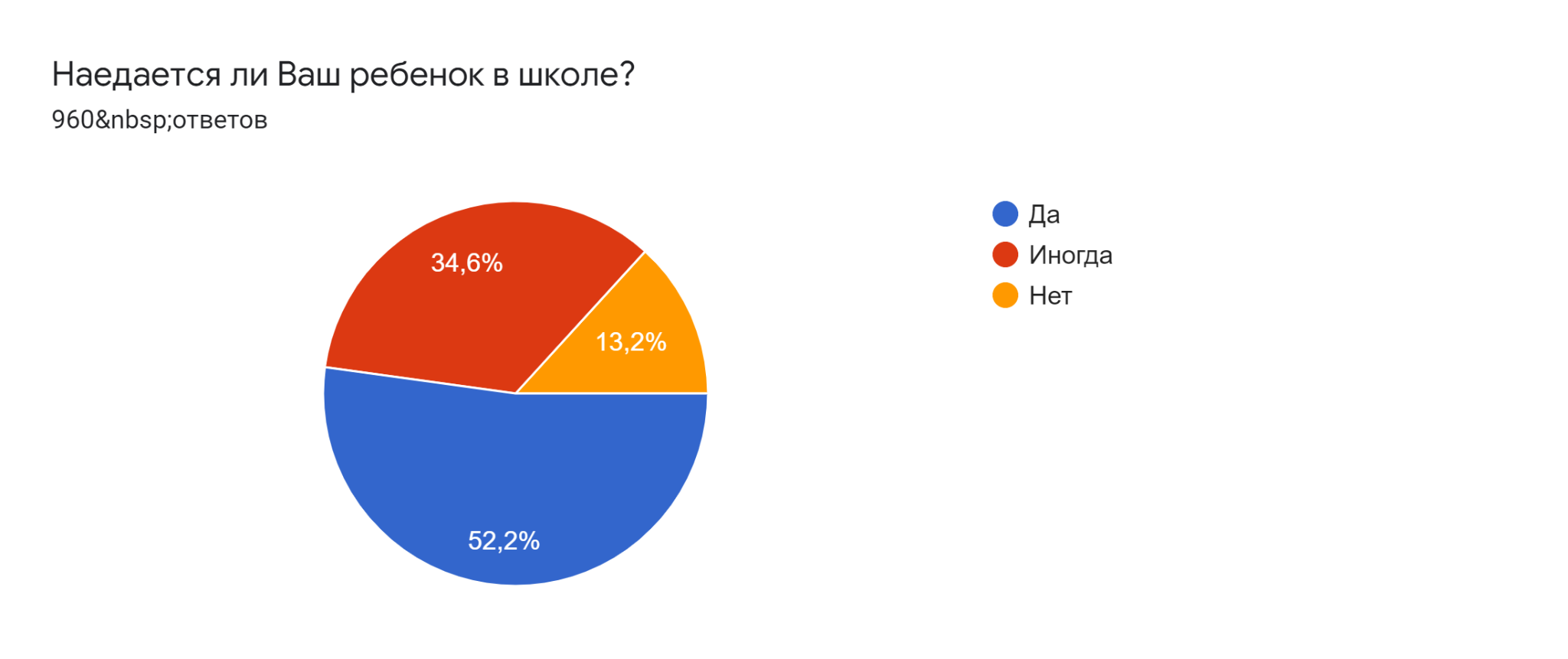 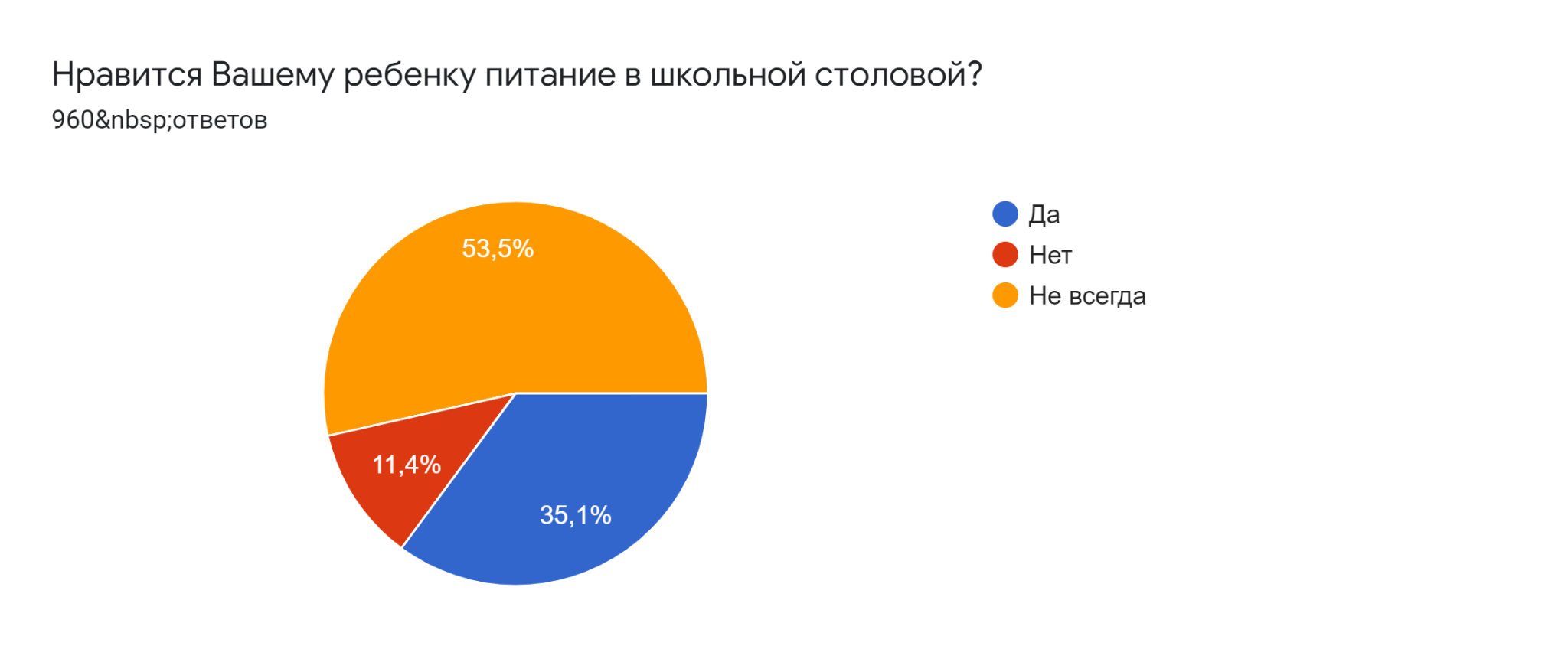 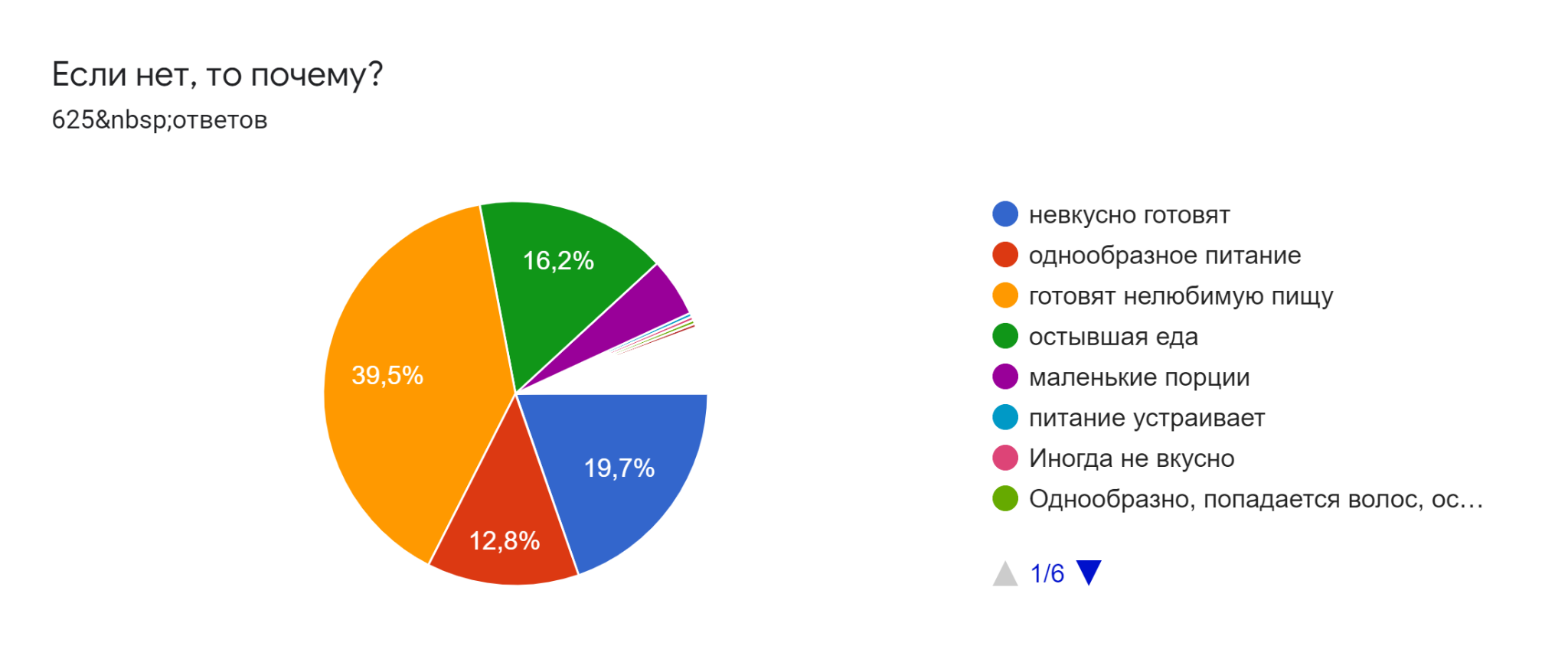 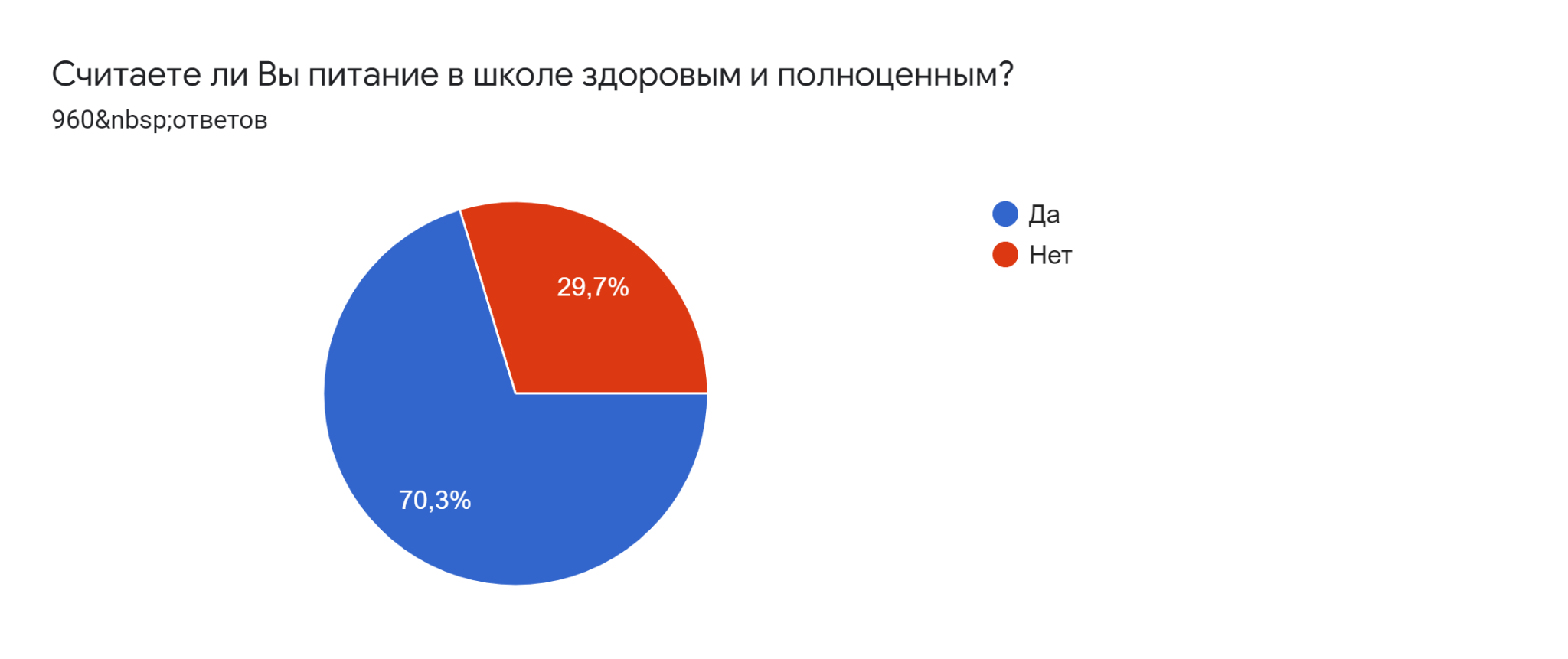 Ваши предложения по изменению меню:Все устраиваетРазнообразить, добавить фруктыДетям не дают первые блюда, только вторыеСпрашивать у детей нужен подлив или нетГорячее питание, подавать не только вторые блюда , но и первые блюда или чередовать ихВвести первые блюда для всех детей, а не только для определенной категорииСупов нету!!!Включить в меню первые блюдаЧтобы еда была горячейДобавить больше овощейФрукты, йогуртыРазнообразие салатовКонсультация с детьми по приёму пищиГотовить еду, Которую дети любятНужно спрашивать у детей, меня как взрослого человека все устраивает…Как-то заходила в столовую, чисто столы накрыть, меню хорошее...Коллективу спасибо!!!Добавить салаты и другие напитки.Рыбу чащеДобавить в меню блины, разнообразие салатов, сокДополнять витаминными комплексамиОладьи, сок, макароны по флотски.Навагу заменить на краснуюГорячие блюда, а не холодные! Молочные продукты!Готовьте вкуснееУбрать мясо на кости и переработать его в рубленные котлеты. Мясо едят не все, а котлеты почти всеДобавить фрукты, кисельСалаты чтоб были вкусными без гороха, они зачастую с горохомне давать сосиски; рыбу дети не успевают кушать т.к. с косточкамиКисломолочные продукты, фрукты, соки.Готовить вкуснееДавать детям блюда из молочно-творожной продукции, у чаю выпечкуВозможно сменить повараПобольше молочной продукцииОрганизовать 2-х разовое питаниеЧтобы еда была горячаяОтдельно в тарелке наливать подливДелать некоторые порции без подливы.Горячее питание, подавать не только вторые блюда, но и первые блюда или чередовать ихОбед должен быть с 1 и 2Следить за качеством продуктовФинансовое обеспечениеПодавать горячееМое желание, чтобы повара научились вкусно готовить, пусть это будет из простых продуктов, но чтобы была вкусной, по-домашнему.Умывальников нетИсключить грязную посудуУвеличить бюджетированиеКонтроль качества со стороны сотрудников школы…Не переваривать макароны, доваривать рис, делать пюре более картофельным, а не жидким, к чаю добавить дорожную булочкуПоварам вкладывать душу, попадались волосы в еде, гигиена не соблюдаетсяНужно чтоб накрывали детям организованно, не всегда учителя отпускают вовремя, и дети просто не успевают поесть.Чтобы пища не была холодной. Побольше блюдаВкусней готовить, включить салатыКонтрольСолить в меру, еду давать горячую, тёплую, но не холодную!!!!!Предоставлять обед к полудню, а не в 10 утра и дать возможность детям выбирать еду по вкусу, включить фрукты и сокиПоменьше увлекаться салатами, в состав которых входят солёные огурцы, дети его просто не едят в виду специфического вкуса. А у многих детей с гастритами и гастродуоденитами наблюдаются кишечные расстройства! Особенно у детей младшего возраста.Вернуть молоко в маленьких бутылочкахЧтобы вкусно готовилиЗаменить поваров на нормальных специалистов, а то эти готовят невкусно и воруют продукты.Индивидуальный подход. Взаимодействие классных руководителей и раздатчиков. Не все дети едят с подлинной, но её упорно льют и в итоге полные помойные бакиФрукты, разные компотыВключить в меню творог, фрукты, морс, сок, йогуртДавать детям горячую или тёплую еду, а не холодную! Солить в меру! Готовить еду с любовью!